【Contact Information】1、About admission and NTOU scholarship application, please contact Mr. Keng-Fu Li (Kevin Division of International Cooperation )：Email： kevin0101@mail.ntou.edu.tw  ntou.oia@gmail.com oia@email.ntou.edu.twTel：+886-2-24622192, ext：12212、About visa, alien residence certificate and registration procedure, please contact Ms. Joyce Wu（Division of International Student Affairs）：Email：joyce_wu730@mail.ntou.edu.tw, Tel：+886-2-24622192, ext：10693、About short-term research（exchange student）application, please contact Ms. Marbert Hsu （Division of Academic Cooperation）：Email：ntou.oia@gmail.com marberthsu@mail.ntou.edu.tw  Tel：+886-2-24622192, ext：12234、About dual degree program application, please contact Mr. Keng-Fu Li (Kevin Division of International Cooperation )：   Email：   Tel：+886-2-24622192, ext：12215、NTOU Website：http://english.ntou.edu.tw/  (English)                   http://www.ntou.edu.tw/  (Chinese)I、Applicants’ Eligibility （申請者資格）1. International students are those who are NOT with Republic of China nationality (according to Article 2 of Nationality Act of R.O.C.) and those who do NOT meet the following conditions：外國學生係指不具中華民國國籍（依據中華民國國籍法第二條規定）且不具下列各情形者：(1) He/She possesses overseas Chinese student status or has ever applied / studied in R.O.C. as an overseas Chinese student.具有僑生身份，或曾以僑 生身份在臺申請入學或就學者。(2) He/She has applied and obtained a high school diploma as an international student in R.O.C. and would like to pursue a further degree.曾以外國學生身分申請並取得高中學位，並希望繼續在臺申請就讀大學者。(3) He/She has been expelled by a university or college in R.O.C.曾被國內大專校院退學者。(4) He/She holds nationality of Hong Kong or Macau or People's Republic of China.具有香港或澳門或中華人民共和國國籍者。(5) He/She held R.O.C. nationality and renounced it for less than 6 years（till the date on which the school begins）.曾具有中華民國國籍，且至本校開學日止，經內政部放棄國籍許可未達6年者。Violation of rules mentioned above found and proved will have the application rescinded and enrolled status cancelled immediately.倘違反上述規定並經查證屬實者，本校將撤銷入學資格並開除學籍。2. International students with high school diplomas are eligible to apply for undergraduate studies at NTOU.外國學生具高中畢業資格者，可提出本校學士學位班之入學申請。3. International students with Bachelor’s degree are eligible to apply for master’s programs at NTOU.外國學生具學士學位者，可提出本校碩士學位班之入學申請。4. International students with Master’s degree are eligible to apply for Ph.D. programs at NTOU.外國學生具碩士學位者，可提出本校博士學位班之入學申請。II、Application Procedure（申請流程）III、Application Notes（申請注意事項）1. Fall Semester Application documents must be received before April 30th, every year. Spring Semester (only for Master and Doctor Degree Program) Application documents must be received before October 31st, every year. Please also login the admission website to leave your information. http://rss2.rulingcom.com/NTOU_ADMISSION/app-op/international_recruit.php 秋季班申請入學文件須於每年4月30日前寄達本校國際事務處。春季班(僅限碩士班與博士班)申請入學文件須於每年10月31日前寄達本校國際事務處。並請登入招生網站留下您個人的申請資料http://rss2.rulingcom.com/NTOU_ADMISSION/app-op/international_recruit.php2. Applicants who would like to apply for NTOU Scholarship must submit NTOU scholarship application form and certificates of extra-curricular activities (if any), to the Office of International Affairs when applying for admission.欲申請本校外國學生獎學金之申請者，須於申請入學時將獎學金申請表及其他有助申請之文件一併提交至本校國際事務處。3. The following certificates may help in the evaluation of the application but not required (except for the situation that the Department/Institutes requires specially)：(1) Certificates of finishing studies in a (2) Certificates of the Mandarin test(3) Certificates of the English Proficiency test檢附下列證書將有利審查，但非必要文件（系所另有要求者除外）：華語中心修業證書 (2) 華語文能力測驗證書者 (3) 英語能力測驗證書4. Applicants who would like to apply fall semester in NTOU must follow the "MOE    Regulations Regarding International Students Undertaking Studies in Taiwan"申請至本校秋季班就讀之學生須依循「外國學生來台就學辦法之相關規定」辦理。5. Please send your application documents to the following address：Division of International Cooperation, Office of International Affairs, National Taiwan Ocean University 2 Pei-Ning Road, Keelung City, 20224, Taiwan請將申請入學文件寄至下列地址：中華民國 臺灣  20224 基隆市中正區北寧路2號 國立臺灣海洋大學 國際事務處國際國際合作組6. No application documents will be returned.申請入學文件概不退還。7. Applicants will be informed of the admission application results by email in June (for fall semester) and December (for spring semester).入學申請之結果原則於每年6月(秋季班)與12月(春季班)以電子郵件通知申請者。8. Fall semester begins in the mid of September for all admitted applicants. Spring semester begins in the mid of February for all admitted applicants.本校秋季班於九月中旬開學。春季班於次年二月中旬開學。9. Upon registration, new students must submit the original degree diploma and a proof of insurance which includes both medical and accidental, for a 6 month period starting from the date of the arrival.註冊時，新生應檢附畢業證書正本及於入境日起算至少6個月效期之醫療與意外保險證明。10. NTOU International students should submit dormitory application form after agreeing to attend the fall   semester in the early August (Fall Semester) and Mid-January (Spring Semester).本校外國學生同意入學後須於八月初(秋季班)與一月中(春季班)繳交住宿申請表。11. According to the regulation of MOFA Vietnam and Indonesia Students must grant valid English certificate (TOFEL TOEIC or IELTS) or Chinese certificate (TOCFL) for applying student VISA.根據外交部規定，越南與印尼學生須提交基本外語能力(華語或英語)證明以申請學生簽證用。12. The Full or Partial English Courses are offered only in Master and Ph.D. Degree Programs. The bachelor programs are taught in Mandarin.    碩士與博士班課程方以全英文或部分英文授課，大學部課程均以中文授課。13. Students applying Bachelor Program from foreign countries, Hong Kong, and Macao whose graduating year is equivalent to the second grade of domestic senior high schools are required 12 more credits for graduation   持國外或香港、澳門高級中等學校學歷，畢業年級相當於國內高級中等學校二年級之國外或香港、澳門同級同類學校畢業生，大學應加修12學分。14. Students who would like to defer your Admission to a Later Term (Utmost 1 year) must submit an application of deferment. The scholarships are not guaranteed and student should apply again in new semester.    學生若因故需延遲入學(至多一年)，需填寫延遲入學申請書。學生的獎學金資格將不被保留，並需於確定入學的同年度再次申請獎學金。15. A copy of English graduation certificate and transcripts from graduated school which is authenticated by the Overseas Missions. (The Overseas Missions means ROC embassies and consulates, representative offices, offices or other agencies authorized by the Ministry of Foreign Affairs in foreign countries)   學生必須繳交經外館驗證之原畢業學校英文畢業證書與成績單影本一份IV、Admission Criteria of Departments / Institutes (1/3)The Full or Partial English courses are offered in Master and Doctorate program. The Bachelor program are lectured in Chinese and Text books in English.IV、Admission Criteria of Departments / Institutes (2/3)The Full or Partial English courses are offered in Master and Doctorate program. The Bachelor program are lectured in Chinese and Text books in English.IV、Admission Criteria of Departments / Institutes (3/3)V、Scholarship（獎學金）1.  government and NTOU offer scholarship to encourage international students with excellent performance for the duration of studies. The information of all kinds of scholarships are available in the website below： 臺灣政府及本校提供獎學金予在學表現優異的外國學生，以予鼓勵。各類獎學金資訊請見本校網站。http://oia.ntou.edu.tw/files/11-1008-3411-1.php?Lang=en2. The Criteria of eligibility for NTOU Scholarship are as follows:Full-time international students pursuing degrees must have average grades over 70 (for undergraduate students) and 80 (for graduate students) in previous semester. Applicants, who are not in receipt of any other scholarship or subsidy offered by Taiwan's or foreign government and other organizations, are eligible to apply.  受獎資格如下:外籍學士學位生前一學期平均成績超過70分；外籍碩士學位生前一學期平均成績超過80分。申請者不得同時受領我國或他國政府、機關、團體等補助獎學金者（如台灣獎學金、外交獎學金、太平洋獎學金、國合會獎學金等）。3. The items of NTOU Scholarship include partially or full tuition fee and monthly allowance (Maximum NT$10,000 =USD$333.) Accommodation fee is not included. The duration of the Scholarship is one year and Students has to apply every academic year. It is not guaranteed that the qualified students receive the same amounts of Scholarship as the previous academic year. It is up to the Academic performance the students achieved.    NTOU獎學金項目包含全額或部分學雜費、學分費減免，及每月生活零用金（至多NT $10,000）；住宿費並非NTOU獎學金項目之一。獎學金期限為一學年，每學年均須提出申請，並會視學生學業表現調整獎學金額度。4. NTOU scholarship applicants, who used to receive a scholarship provided by Taiwanese government/institutions or by NTOU but were not able to complete the study during the designated term of the scholarship, can only apply for the monthly allowance for one academic year.申請者如曾獲我國政府機關團體之獎學金，但未能於獎學金核給期限內完成學業者，可申請每月生活零用金，並以一年為限。VI、Tuition, Credit and Dormitory Fees（學費、學分費及住宿費）1. For undergraduate students:Tuition plus credit fees may range from NT$ 46,000 (USD$1,600) to NT$53,000 (USD$1,850) per semester.2. For graduate students:  Tuition fees may range from NT$45,000(USD$1,550) to NT$53,000(USD$1,850) per semester.3. Expenses for textbooks or course equipment may range from NT$5,000 (USD$166)to NT$10,000 (USD$333)per semester (It depends on individual needs).4. Living expense is about NT$10,000 (USD$333)per month (It depends on individual needs).5. Accommodation fees:(1) For 2-beds room: NTD$ 15,900/semester(USD$530/semester)(2) For 4-beds room: NTD$ 7,950~9,000/semester(USD$266-300/semester)(3) For summer term: About NTD$ 66/ day(USD$2/day)國立臺灣海洋大學入學申請表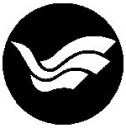 Application Form for Admission to the National Taiwan Ocean University一、申請人須以正楷詳細逐一填寫。 二、申請人須在申請截止期限前將本申請表及相關資料逕寄本校國際事務處。 三、請先行解決停留／居留簽證的問題。持可延期停留簽證入境者，最多停留日數為180 天；持居留簽證入境者，必須於入境後十五天內至入出國及移民署申請外僑居留證。 TO THE APPLICANT:1. Please type or print clearly and complete the information requested below.2. Please submit all required materials prior to the application deadline (April 30th each year).3. Please make certain your visa is valid. If you come in on an extensible visitor visa, your maximum allowable stay is 180 days. If you come in on a resident visa, you need to apply for an Alien Resident Certificate within 15 days after your arrival.Which department or Institute you wish to apply 擬申請就讀之系所及學位 Personal Information 個人基本資料Education Background 教育背景 Language Ability 語言能力 Please state your major financial support during your studies at NTOU.在本校求學期間經費來源 Instructions 注意事項切結書DEPOSITION1. 本人保證不具中華民國國籍法第二條所稱中華民國國籍且未具僑生身份。I attest that I do not hold overseas Chinese status or ROC citizenship as defined in Article 2 of the Nationality Act.2. 本人所提供之最高學歷畢業證書(報名大學部者為高中畢業證書，研究所者為大學或碩士畢業證書)在畢業學校所在國家均為合法有效取得畢業資格，並所持之證件相當於中華民國國內之各級合法學校授予學位。The diploma I provided (secondary degree diploma for applying for undergraduate program, bachelor’s or master’s degree diploma for graduate program) is valid in the home country of the conferring school, and equivalent to the degree conferred by a lawful academic school in the ROC.3. 本人在臺未曾完成申請就學學程或遭退學。I have never completed or been expelled from any academic programs in the ROC.4. 本人未以「僑生回國就學及輔導辦法」申請入學中華民國國內之其他大學院校。I have not filed applications with any other universities in the ROC with “Application Regulations for Overseas Chinese Students to Study In Taiwan.”5. 上述所陳之任一事項同意授權　貴校查證，如有不實或不符規定等情事屬實者，本人願依　貴校相關規定辦理，絕無異議。I agree to authorize the National Taiwan Normal University to verify any information provided above. I am willing to follow the rules and regulations of the National Taiwan Normal University without any objections should the information provided be found untruthful.申請人簽名 Applicant’s signature:                                                  申請日期 Date of application:                                                      From------------------------------------------------------------------------------------------------------------------------------------------------------------------------------------------------------------------------------------------                                                 To                                                 國立臺灣海洋大學國際事務處國際合作組                                                 20224 基隆市中正區北寧路2號　　　　　　　　　　　　　　　　　　　　　　　　 Division of International Cooperation, Office of International Affairs                                                 National Taiwan Ocean University                                                 2 Pei-Ning Road Keelung 20224, Taiwan R.O.CTo the referee：Please extend the page to make additional comments if necessary. Your comments would be an important part in our evaluation. We sincerely appreciate your efforts.Name of Applicant：                             How long and how have you known the applicant?What are the applicant’s outstanding strengths and weaknesses（defects）?Please comment on the applicant’s personality.How are the applicant’s language skills?Other comments on the applicant6. SummaryName of referee：__________________   _  __ Position：_______________________Affiliated Institution：______________     __  _ Tel/ E-mail：______________________Signature of Referee：__________________  _  Date：___________May we contact you if we have additional questions?  □ Yes  □ No(The format is optional)備註(Note)：本表供外籍人士、無戶籍國民、大陸地區人民及香港澳門居民申請在臺灣居留或定居時使用。This form is for residence application.兒童6歲以下免辦理健康檢查，但須檢具預防接種證明備查(年滿1歲以上者，至少接種1劑麻疹、德國麻疹疫苗)。 A child under 6 years old is not necessary to have laboratory examination, but the certificate of vaccination is necessary. Child age one and above should get at least one dose of measles and rubella vaccines.懷孕婦女及兒童12歲以下免接受「胸部Ｘ光檢查」；懷孕婦女於產後仍應補照胸部X光。 Pregnant women and children under 12 years of age are exempted from chest X-ray examination. Pregnant women should undergo chest X-ray after the child’s birth.申請免除胸部X光檢查之適用對象：申請人限來自結核病盛行率低於十萬分之三十的國家，並檢具由精神科醫師出具申請人在心理上不適合進行胸部X光檢查之診斷證明書，經衛生福利部疾病管制署審核通過者，始得免除此項檢測。兒童15歲以下免接受「梅毒血清檢查」。 A child under 15 years old is not necessary to have Serological Test for Syphilis.申請者來自附錄一所列國家或地區者，以及在臺灣地區之無戶籍國民，得免驗腸內寄生蟲糞便檢查及漢生病檢查。Applicants coming from countries or areas listed on Appendix 1 or nationals without registered permanent residence in the Taiwan Area are not required to undergo a stool examination for parasites and an examination for Hansen’s disease.漢生病檢查為全身皮膚檢查，受檢者可穿著內衣內褲，並由親友或女性醫護人員陪同受檢。檢查時逐步分部位受檢，避免一次脫光全身衣物，維護受檢者隱私。 Hansen’s disease examination refers to careful examination of the entire body surface, which should be done with courtesy and respect to the applicant’s privacy. During the examination, the applicant is allowed to wear underwear and be accompanied by a friend or female medical personnel. Hospitals or clinics have the responsibilities to protect the privacy of the applicant and the examination should be done step by step. Hence, taking off all clothes at the same time should be avoided.八、根據以上對                                     先生/女士/小姐之檢查結果為□合格     □不合格   □須進一步檢查Result：According to the above medical report of Mr./Mrs./Ms.                   , he/she  □has passed the examination   □has failed the examination   □needs further examination.日期（Date）：      /      /           本證明三個月內有效（Valid for Three Months）                                                                                                                          Feb 2015National Taiwan Ocean University International Student Scholarship Application FormAPPLICATION FOR DEFERMENT      National Taiwan Ocean University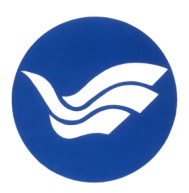     Checklist of Application DocumentsCollegeDepartment/InstituteBachelorMasterPh. D.College of Maritime Science and ManagementDepartment of Merchant Marine●●College of Maritime Science and ManagementDepartment of Shipping and TransportationManagement●●●College of Maritime Science and ManagementDepartment of Transportation Science●●College of Maritime Science and ManagementDepartment of Marine Engineering●●●College of Maritime Science and ManagementDepartment of Ocean Business Management●College of Life SciencesDepartment of Food Science●●●College of Life SciencesDepartment of Aquaculture●●●College of Life SciencesDepartment of Bioscience and Biotechnology●●●College of Life SciencesInstitute of Marine Biology●●College of Life SciencesInstitute of Food Safety and Risk Management ●College of Life SciencesDepartment of Marine Biotechnology●●CollegeDepartment/InstituteBachelorMasterPh. D.College of Ocean Science and ResourceDepartment of Environmental Biology and Fisheries Science●●●College of Ocean Science and ResourceDepartment of Marine Environmental Informatics●●●College of Ocean Science and ResourceInstitute of Earth Sciences●●College of Ocean Science and ResourceInstitute of Marine Affairs and ResourceManagement●College of Ocean Science and ResourceInstitute of Marine Environment and Ecology●College of Ocean Science and ResourceDoctoral Degree Program in Ocean Resource andEnvironmental Changes●College of EngineeringDepartment of Mechanical and MechatronicEngineering●●●College of EngineeringDepartment of Systems Engineering and NavalArchitecture●●●College of EngineeringDepartment of Harbor and River Engineering●●●College of EngineeringInstitute of Materials Engineering●●College of EngineeringDepartment of Ocean Engineering Technology●●CollegeDepartment/InstituteBachelorMasterPh. D.College of ElectricalEngineering and Computer ScienceDepartment of Electrical Engineering●●●College of ElectricalEngineering and Computer ScienceDepartment of Computer Science and Engineering●●●College of ElectricalEngineering and Computer ScienceDepartment of Communications, Navigation andControl Engineering●●College of ElectricalEngineering and Computer ScienceDepartment of Optoelectronics and Materials Technology●College of ElectricalEngineering and Computer ScienceInstitute of Optoelectronic Sciences●●College of Humanities and Social ScienceInstitute of Applied Economics●College of Humanities and Social ScienceInstitute of Education●College of Humanities and Social ScienceInstitute of Oceanic Culture●College of Humanities and Social ScienceInstitute of Applied English●College of Humanities and Social ScienceDepartment of Oceanic Cultural Creative DesignIndustries●College of Humanities and Social ScienceDepartment of  Ocean Tourism Management●College of Ocean Law andPolicyDepartment of Ocean Law and Policy●College of Ocean Law andPolicyInstitute of the Law of the Sea●●College of Ocean Law andPolicyMaster degree Program in Ocean Policy●The Full or Partial English courses are offered in Master and Doctorate program. The Bachelor programs are lectured in Chinese and Text books in English.The Full or Partial English courses are offered in Master and Doctorate program. The Bachelor programs are lectured in Chinese and Text books in English.The Full or Partial English courses are offered in Master and Doctorate program. The Bachelor programs are lectured in Chinese and Text books in English.The Full or Partial English courses are offered in Master and Doctorate program. The Bachelor programs are lectured in Chinese and Text books in English.The Full or Partial English courses are offered in Master and Doctorate program. The Bachelor programs are lectured in Chinese and Text books in English.系所Department/Institute學位 Degree□學士Bachelor□碩士Master□ 博士Doctorate學位 Degree預定起迄日期                   從            到Expected date of study at NTOU From:          To:         預定起迄日期                   從            到Expected date of study at NTOU From:          To:         預定起迄日期                   從            到Expected date of study at NTOU From:          To:         預定起迄日期                   從            到Expected date of study at NTOU From:          To:         姓名Name(中文Chinese)(中文Chinese)(中文Chinese)(英文 English)                ，                                     (Surname)               (First)              (Middle)(英文 English)                ，                                     (Surname)               (First)              (Middle)(英文 English)                ，                                     (Surname)               (First)              (Middle)(英文 English)                ，                                     (Surname)               (First)              (Middle)(英文 English)                ，                                     (Surname)               (First)              (Middle)(英文 English)                ，                                     (Surname)               (First)              (Middle)(英文 English)                ，                                     (Surname)               (First)              (Middle)(英文 English)                ，                                     (Surname)               (First)              (Middle)(英文 English)                ，                                     (Surname)               (First)              (Middle)出生日期Date of birth                   /                   /                       月（month）         日（date）          年（year）                   /                   /                       月（month）         日（date）          年（year）                   /                   /                       月（month）         日（date）          年（year）                   /                   /                       月（month）         日（date）          年（year）                   /                   /                       月（month）         日（date）          年（year）                   /                   /                       月（month）         日（date）          年（year）                   /                   /                       月（month）         日（date）          年（year）                   /                   /                       月（month）         日（date）          年（year）                   /                   /                       月（month）         日（date）          年（year）                   /                   /                       月（month）         日（date）          年（year）此處貼最近半身照片 Attach recent (bust) photograph here此處貼最近半身照片 Attach recent (bust) photograph here國籍Nationality出生地點Place of birth出生地點Place of birth此處貼最近半身照片 Attach recent (bust) photograph here此處貼最近半身照片 Attach recent (bust) photograph here婚姻狀況Marital status     □ Single     □ Married     □ Single     □ Married     □ Single     □ Married     □ Single     □ Married性別Sex性別Sex    □ Male    □ Female    □ Male    □ Female    □ Male    □ Female    □ Male    □ Female此處貼最近半身照片 Attach recent (bust) photograph here此處貼最近半身照片 Attach recent (bust) photograph here住址Home address現在通訊處Mailing address電話Telephone護照號碼Passport number護照號碼Passport number電子郵件地址E-mail address本國緊急聯絡人姓名Emergency contact in home country關係Relationship關係Relationship緊急聯絡地址Address of emergency contact person電話Telephone電話Telephone父親姓名Father’s name父親姓名Father’s name國籍Nationality國籍Nationality國籍Nationality出生日期Date of birth出生日期Date of birth出生日期Date of birth母親姓名Mother’s name母親姓名Mother’s name國籍Nationality國籍Nationality國籍Nationality出生日期Date of birth出生日期Date of birth出生日期Date of birth學校名稱Name of School學校地址City and Country主修及副修Major / Minor主修及副修Major / Minor學位/證書Degree取得學位日期Degree Granted高級中學High School□ No□ YesDates:       大學 / 學院University / College□ No□ YesDates:       研究所Graduate Institute□ No□ YesDates:       其他Others□ No□ YesDates:       自我評估中文能力 Please evaluate your Chinese language skills.自我評估中文能力 Please evaluate your Chinese language skills.自我評估中文能力 Please evaluate your Chinese language skills.自我評估中文能力 Please evaluate your Chinese language skills.自我評估中文能力 Please evaluate your Chinese language skills.自我評估中文能力 Please evaluate your Chinese language skills.自我評估中文能力 Please evaluate your Chinese language skills.自我評估中文能力 Please evaluate your Chinese language skills.自我評估中文能力 Please evaluate your Chinese language skills.聽Listening□ 優Excellent□ 優Excellent□ 佳Good□ 佳Good□ 尚可Average□ 尚可Average□ 差Poor□ 差Poor說Speaking□ 優Excellent□ 優Excellent□ 佳Good□ 佳Good□ 尚可Average□ 尚可Average□ 差Poor□ 差Poor讀Reading□ 優Excellent□ 優Excellent□ 佳Good□ 佳Good□ 尚可Average□ 尚可Average□ 差Poor□ 差Poor寫Writing□ 優Excellent□ 優Excellent□ 佳Good□ 佳Good□ 尚可Average□ 尚可Average□ 差Poor□ 差Poor您是否參加過中文語文能力測驗?Have you taken any Chinese proficiency test?您是否參加過中文語文能力測驗?Have you taken any Chinese proficiency test?□ 是Yes 　□ 否 No□ 是Yes 　□ 否 No何種測驗If yes, what is the name of the test?何種測驗If yes, what is the name of the test?何種測驗If yes, what is the name of the test?何種測驗If yes, what is the name of the test?您是否參加過中文語文能力測驗?Have you taken any Chinese proficiency test?您是否參加過中文語文能力測驗?Have you taken any Chinese proficiency test?□ 是Yes 　□ 否 No□ 是Yes 　□ 否 No分數Score分數Score分數Score分數Score自我評估英文能力 Please evaluate your English language skills.自我評估英文能力 Please evaluate your English language skills.自我評估英文能力 Please evaluate your English language skills.自我評估英文能力 Please evaluate your English language skills.自我評估英文能力 Please evaluate your English language skills.自我評估英文能力 Please evaluate your English language skills.自我評估英文能力 Please evaluate your English language skills.自我評估英文能力 Please evaluate your English language skills.自我評估英文能力 Please evaluate your English language skills.聽Listening□ 優Excellent□ 優Excellent□ 佳Good□ 佳Good□ 尚可Average□ 尚可Average□ 差Poor□ 差Poor說Speaking□ 優Excellent□ 優Excellent□ 佳Good□ 佳Good□ 尚可Average□ 尚可Average□ 差Poor□ 差Poor讀Reading□ 優Excellent□ 優Excellent□ 佳Good□ 佳Good□ 尚可Average□ 尚可Average□ 差Poor□ 差Poor寫Writing□ 優Excellent□ 優Excellent□ 佳Good□ 佳Good□ 尚可Average□ 尚可Average□ 差Poor□ 差Poor您是否參加過英文語文能力測驗?Have you taken any English proficiency test?您是否參加過英文語文能力測驗?Have you taken any English proficiency test?□ 是Yes 　□ 否 No□ 是Yes 　□ 否 No何種測驗If yes, what is the name of the test?何種測驗If yes, what is the name of the test?您是否參加過英文語文能力測驗?Have you taken any English proficiency test?您是否參加過英文語文能力測驗?Have you taken any English proficiency test?□ 是Yes 　□ 否 No□ 是Yes 　□ 否 No分數Score分數Score□ 個人儲蓄 Personal savings□ 父母支援 Parents’ support□ 獎助學金 Scholarship :                                                        □ 其他來源 Other sources :                                                      一、申請截止期限：每年4月30日(秋季班)；每年10月31日(春季班)二、除本表格外，另須檢附下列文件：(一) 二吋半身照片三張(二) 由金融機構出具並彌封寄發之財力證明 (或已獲得其他獎學金之證明文件)(三) 經外館驗證之原畢業學校英文畢業證書影本一份(四) 歷年英文成績證明一份(五) 健康證明檢查表三、以上文件請於申請截止期限前逕寄本校國際事務處：20224 基隆市中正區北寧路2號  國立臺灣海洋大學 國際事務處 國際合作組收1. Application deadline: April 30th for fall Semester. October 31st for spring semester2. Application materials must include:(1) Three 2-inch photos.(2) A financial guarantee which is authenticated and sent from bank. (Or acquired scholarship proof from granting institution)(3) A copy of English graduation certificate from graduated school which is authenticated by the Overseas Missions.(The Overseas Missions means ROC embassies and consulates, representative offices, offices or other agencies authorized by the Ministry of Foreign Affairs in foreign countries)(4) An authenticated copy of transcript in English(5) Health Certificate（must include results of chest x-ray and HIV test, within the past 6 months）.3.All materials must be submitted prior to the application deadline to：                                Division of International Cooperation, Office of International Affairs National Taiwan Ocean University 2 Pei-Ning Road Keelung 202, TaiwanOutstandingExcellentGoodAverageBelow AverageNo commentResearch PotentialCreativity & ImaginationMaturityInterpersonal RelationshipCommunication Skills醫院標誌Hospital’sLogo健康檢查證明應檢查項目表（乙表）（醫院名稱、地址、電話、傳真機）ITEMS  REQUIRED  FOR  HEALTH  CERTIFICATE （Form B）（Hospital’s Name, Address, Tel, FAX）檢查日期 ____/____/____(年) (月) (日)       ____/____/____    (Ｍ) (Ｄ) (Ｙ)     Date of Examination基  本  資  料  ( BASIC DATA)實　驗　室　檢　查 (LABORATORY EXAMINATIONS)漢 生 病 檢 查（EXAMINATION FOR HANSEN’S DISEASE）：（Name ＆ Signature）(Chief Medical Technologist)：（Name ＆ Signature）：（Name ＆ Signature）( Chief  Physician )：（Name ＆ Signature）：（Name ＆ Signature）( Superintendent )：（Name ＆ Signature）NameChinese:Chinese:Chinese:PhotographNameEnglish:English:English:PhotographBirth DateSexPhotographMarital StatsStudent No.PhotographTelephonePassport No.PhotographScholarship Type :Scholarship Type :Scholarship Type :□ NTOU Scholarship         □ Southern Sunshine Scholarship (Tuition Fee )□ NTOU Scholarship         □ Southern Sunshine Scholarship (Tuition Fee )Department:                                   Department:                                   Department:                                   □ Undergraduate  Year:        □ Graduate:  ○Master  ○Doctoral  Year:        □ Undergraduate  Year:        □ Graduate:  ○Master  ○Doctoral  Year:        Residence Address:Residence Address:Residence Address:Residence Address:Residence Address:E-mail:                                                    Fax:E-mail:                                                    Fax:E-mail:                                                    Fax:E-mail:                                                    Fax:E-mail:                                                    Fax:Required Documents□ One copy of official transcript□ Certificates of extra-curricular activities□ 2 recommendation letters from ProfessorsRequired Documents□ One copy of official transcript□ Certificates of extra-curricular activities□ 2 recommendation letters from ProfessorsRequired Documents□ One copy of official transcript□ Certificates of extra-curricular activities□ 2 recommendation letters from ProfessorsRequired Documents□ One copy of official transcript□ Certificates of extra-curricular activities□ 2 recommendation letters from ProfessorsRequired Documents□ One copy of official transcript□ Certificates of extra-curricular activities□ 2 recommendation letters from ProfessorsApplicantSignature:Date:ApplicantSignature:Date:ApplicantSignature:Date:ApplicantSignature:Date:ApplicantSignature:Date:NameChinese:Chinese:Chinese:PhotographNameEnglish:English:English:PhotographBirth DateSexPhotographMarital StatsPassport No.PhotographTelephonePhotographDepartment:                                   Department:                                   Department:                                   I would like to Keep the Acceptance Status  to20____  □Fall  □Spring Semester   I would like to Keep the Acceptance Status  to20____  □Fall  □Spring Semester   Reasons of defermentReasons of defermentReasons of defermentReasons of defermentReasons of defermentApplicantSignature:Date:ApplicantSignature:Date:ApplicantSignature:Date:ApplicantSignature:Date:ApplicantSignature:Date:NoteItems for Admission ApplicationCopies1. Completed NTOU admission application form12. 2-inch frontal photos33. Authenticated financial statement issued from bank（Or scholarship award certificate）14. A copy of authenticated graduation certificate in English.15. Authenticated and translated official transcripts in English.16. Health certificate（Including results of chest X-ray）17. Other materials required by specific department/institute （Ex: Two recommendation letters, or study /research plan in Chinese or English）NoteItems for NTOU Scholarship ApplicationCopies1. Completed NTOU scholarship application form.12. Recommendation Letters23. Certificates of extra-curricular activities（Please specify how many copies and what the certificates are.）